(Not) Daffodils(With apologies to William Wordsworth this time)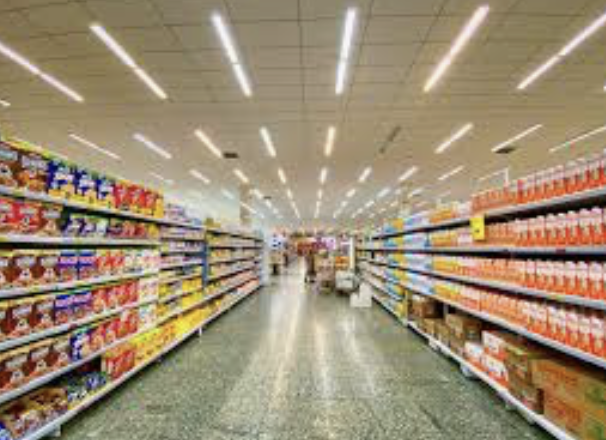 I wandered lonely as a cloudThat floats along o’er aisle and shelve,When all at once I saw some flourA stack of golden eggs, and oilBeside the salt, beneath the riceFluttering, enticing in the light.Continuous as the prawns in brineAnd Twixes next the Milky WaysThe loo rolls stretched in glorious linesAlong the margins of the aisle;Ten thousand items at a glanceRustling their packs in enticing dance.The juice beside them gleamed, but theyOut-did the sparkling wine and cheese.A shopper could not but caveIn to such enticing company:I gazed – and grazed – but little thoughtThe cost to me the show had brought.For oft, when on my couch I lieIn bored or restless mood,The Flash or bleach or cleaning wipeReveal the things of more to do.So then I grab my cup of teaAnd knuckle down to more KP.